SARAVANANSARAVANAN.367336@2freemail.com 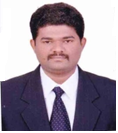 Seeking experienced/junior level engineering position in an aircraft manufacturing industry or faculty position in an institution with high repute.M.Tech in Manufacturing Technology from PRIST University, Tanjore.B.E in Aeronautical Engineering from VSB Engineering College, Karur (affiliated with Anna University, Chennai.)Proficient in finding and resolving malfunctions, using exceptional technical and communication skills.Ability to express technical concepts clearly to people with no technical background.Worked on academic project “Design & Analysis of Micro Aerial Vehicle” and “Optimization and Analysis of crack resistance of composite materials for aircraft applications”.Adept in CAD Design, Structural Analysis and familiar with Engineering Materials.An effective communicator with excellent interpersonal, logical thinking & analytical abilities.Professionally worked as technical instructor for Aeronautical Engineering subjects.Serving to inability people through SCOUT.@InstitutionsWorked as Lecturer in the Department of Aeronautical Engineering at VSB Engineering College, Karur (April 2010 – Dec 2012)Worked as Asst. Professor in the Department of Aeronautical Engineering at RVS Educational Trust’s Group of Institutions, Dindigul (Jan 2013 – Aug 2016).@IndustryPresently working as Production Supervisor at Infinite Switchgear Manufacturing Company, Dindigul, Tamilnadu (Since Nov 2016)Roles and Responsibilities: Monitoring overall factory activities, factory maintenance, managing accounts & auditing report generation, monitoring material purchase, daily work done report and inventory controlUG PROJECT DETAILSTitle           	         : 	Design and Analysiation of Micro Aerial Vehicle (MAV) Key Role   	         : 	Contribution in Propulsion and Aerodynamic part Platform Used:	CATIA v5, NASTRANDescription       :   	Model is designed by using CATIA software and analysis has been done by NASTRAN. The main purpose of this cost effective project is surveillance and spy vehicle in defense.PG PROJECT DETAILSTitle                     :      Optimization and of Analysis Crack Resistance of Composite Materials for     Aircraft Applications Platform Used:   	 Pro-E Wildfire 2 and Ansys 10Description    :    Optimizing the strength of aircraft winglet by changing order, angle and  number of plies of different composites to bring down the Tsai-Wu Failure Index less than 1 (TSAW <1) so that minimum stress condition will be achieved in the winglet area.High Temperature MaterialsStrength of MaterialsAerodynamicsStructural Analysis2014	M.Tech (Manufacturing Technology) from PRIST University, Tanjore with 7.86 (CGPA)2009	B.E in Aeronautical Engineering from VSB Engineering College, Karur with 81% marks2005	HSC from L.F.H.S. School Tamilnadu State Board with 90.7% marks2003	SSLC from L.F.H.S. School, Tamilnadu State Board with 94.8% marks2012	Appeared on GATE 2012, scored 216 (28/100) Rewarded by CHANDRAYAN Director Mr. Mayilsamy Annadurai for performing water rocketry.Received management scholarship for securing 2nd rank in 3rd semesterReceived Merit certificate and Memorial prize for scoring top marks in schools Presented research papers in National Conferences UG Project Guide for “Fabrication of Helicopter” projectAttended Workshop on “Fluid Dynamics” conducted by IIT Bombay in 2015Subjects Handled: High Temperature Materials, Aerodynamics, Aircraft Structures, Propulsion, Aircraft Systems and Instruments, Composite Materials, Fatigue and Fracture, Experimental Stress Analysis, Aircraft Materials and Processes and Computer Aided Manufacturing.Membership:Life Time Membership in ISTE Associate Membership(UAMAE) in IRED(Membership Presentations:Presented paper in National Conference on Electric PropulsionNano Composite materials and its applicationsOptimization and Analysis of crack resistance of composite materials for aircraft applications Mechanical Behavior of High Temperature MaterialsPublications:Published paper on “A detailed study of mechanical behavior of combustor materials” published on International Engineering Research Journal (IERJ) Volume 1 Issue10 Page 1360-1366, 2015, ISSN 2395-1621.Published paper on “A Detailed Analysis of Mechanical Behavior of Aircraft Gas Turbine Materials” International Journal of Innovations in Engineering and Technology (IJIET) volume 6 Issue 2, Page 223 – 233, 2015, ISSN: 2319-1058.Published paper on “A Detailed Analysis of Mechanical Behavior of High Temperature Materials” RESEARCH REVIEW International Journal of Multidisciplinary volume 1 Issue 5, 2015, ISSN: 2455-3085 (Online)SCOUT:               Rajya Pruskar Certificate     	SPORTS:AthleteFootball PlayerACHIEVEMENTS:Won Bronze medal in TIES Zonal football Competition.Participated in TIES Zonal Athletic Competition. INDUSTRIAL VISIT:TANEJA AEROSPACE & AVIATION LIMITED(TAAL) at HosurISRO-VSSC at TrivandrumAir force Station, Sulur, CoimbatoreKey Skills:Auto CAD 2017	Pro- E wildfire 2 (Sketch, Part Design, Assembly)	Ansys10 ( Structural & Thermal Analysis)	CFD (Gambit, Fluent) CATIA V5 andMicrosoft Office Soft SkillsOptimistic	InterpersonalKnow-how attitudeLinguistic LogicalDate of Birth		: 	9th April 1988Languages Known	: 	English & TamilMarital Status		: 	MarriedReference		: 	Available on request